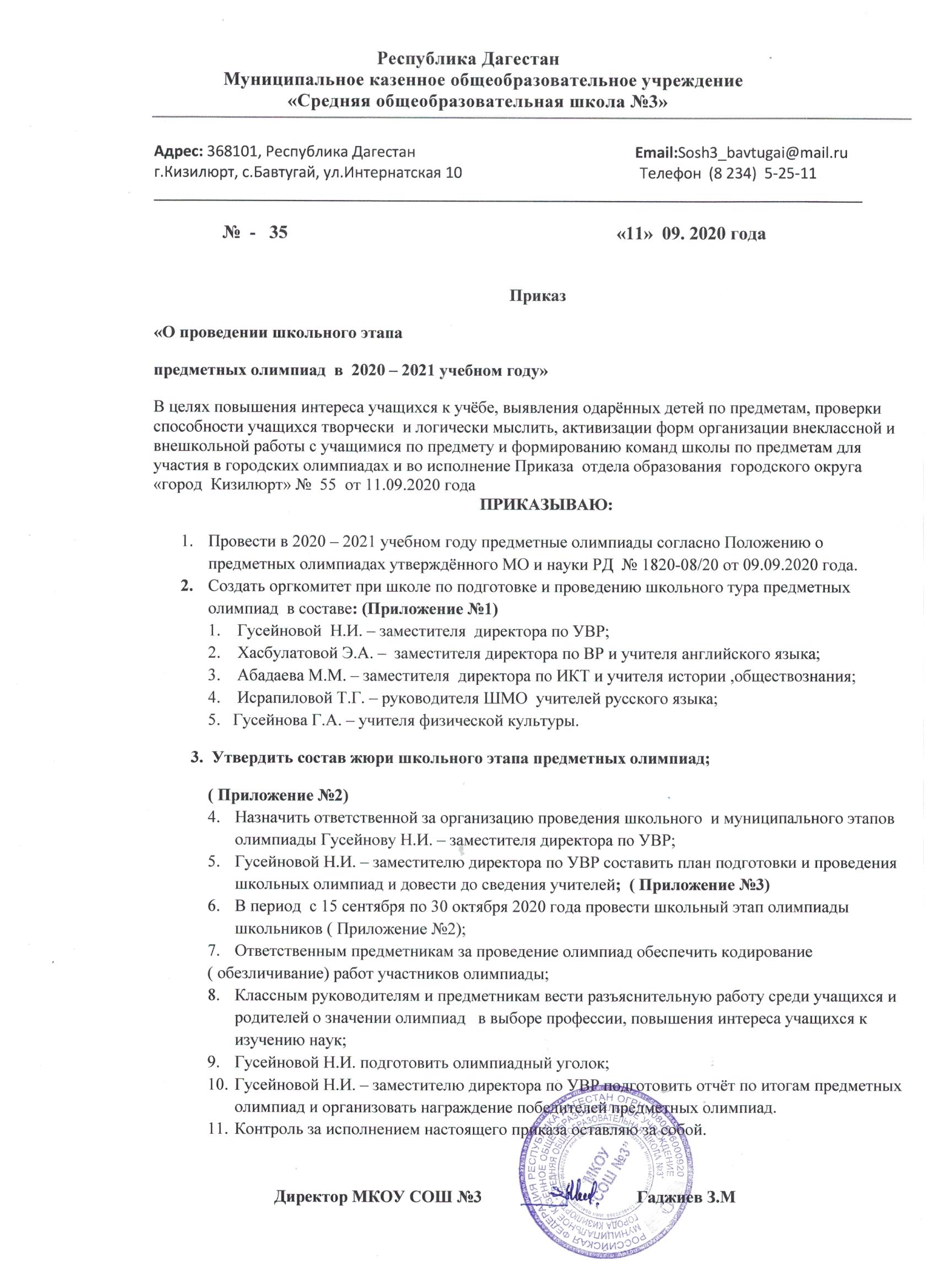                                                                                                Утверждаю:                                                                                               Приложение №1  к приказу № -35                                                                                               от 11.09.2020 года                                                                                              Директор школы _______ Гаджиев З.М.                                                       состав оргкомитета  при школе по подготовке и проведению школьного тура               предметных олимпиад в 2020 – 2021 учебном году:1.    Гусейновой  Н.И. – заместителя  директора по УВР;2.    Хасбулатовой Э.А. –  заместителя директора по ВР и учителя английского языка;3.    Абадаева М.М. – заместителя  директора по ИКТ и учителя истории ,обществознания;4.    Исрапиловой Т.Г. – руководителя ШМО  учителей русского языка; 5.   Гусейнова Г.А. – учителя физической культуры.                                                                                                        Утверждаю:                                                                                                                                                                                                                                             Приложение №2  к приказу № -35                                                                                                от 11.09.2020 года                                                                                                Директор школы _______ Гаджиев З.М.                                                       состав жюри  при школе по подготовке и проведению школьного тура              предметных олимпиад в 2020 – 2021 учебном году:1.    Гусейнова  Н.И. – заместитель  директора по УВР, председатель жюри;2.    Абадаева М.М. – заместитель  директора по ИКТ, член жюри;4.    Исрапилова Т.Г. – руководитель ШМО  учителей русского языка, член жюри; 5.   Гусейнов Г.А.  – учитель  ОБЖ и  физической культуры, член жюри; 6.  Арипилмагомедова Х.М.  – учитель английского языка, член жюри;7.  Эльдарханова З.Э. – учитель математики, член жюри.